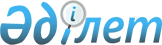 О внесении изменений в решение Енбекшильдерского районного маслихата от 26 декабря 2016 года № С-8/3 "О районном бюджете на 2017-2019 годы"Решение Енбекшильдерского районного маслихата Акмолинской области от 13 июня 2017 года № С-13/2. Зарегистрировано Департаментом юстиции Акмолинской области 22 июня 2017 года № 6003
      Примечание РЦПИ.

      В тексте документа сохранена пунктуация и орфография оригинала.
      В соответствии с пунктом 4 статьи 106 Бюджетного кодекса Республики Казахстан от 4 декабря 2008 года, подпунктом 1) пункта 1 статьи 6 Закона Республики Казахстан от 23 января 2001 года "О местном государственном управлении и самоуправлении в Республике Казахстан", Енбекшильдерский районный маслихат РЕШИЛ:
      1. Внести в решение Енбекшильдерского районного маслихата "О районном бюджете на 2017 – 2019 годы" от 26 декабря 2016 года № С-8/3 (зарегистрировано в Реестре государственной регистрации нормативных правовых актов № 5687, опубликовано 20 января 2017 года в районной газете "Еңбекшілдер жаршысы" - "Вести Енбекшильдерья") следующие изменения: 
      пункт 1 изложить в новой редакции:
      "1. Утвердить районный бюджет на 2017 – 2019 годы, согласно приложениям 1, 2 и 3 соответственно, в том числе на 2017 год в следующих объемах:
      1) доходы – 2 943 554,3 тысяч тенге, в том числе:
      налоговые поступления – 794 530 тысяч тенге;
      неналоговые поступления – 1 578 тысяч тенге;
      поступления от продажи основного капитала – 1 472 тысяч тенге;
      поступления трансфертов – 2 145 974,3 тысяч тенге;
      2) затраты – 2 937 808,8 тысяч тенге;
      3) чистое бюджетное кредитование – 6 994 тысяч тенге, в том числе:
      бюджетные кредиты – 10 211 тысяч тенге;
      погашение бюджетных кредитов – 3 217 тысяч тенге;
      4) сальдо по операциям с финансовыми активами – 38 300 тенге;
      5) дефицит (профицит) бюджета – - 39 548,5 тысяч тенге;
      6) финансирование дефицита (использование профицита) бюджета – 39 548,5 тысяч тенге.";
      пункты 9, 9-1 изложить в новой редакции:
      "9. Утвердить резерв местного исполнительного органа на 2017 год в сумме 2000 тысяч тенге.";
      "9-1. Учесть, что в районном бюджете на 2017 год, используются свободные остатки бюджетных средств, образовавшиеся на 1 января 2017 года, в сумме 32 554,5 тысяч тенге.";
      Приложение 1, 5, 6, 7 к указанному решению изложить в новой редакции согласно приложениям 1, 2, 3, 4 к настоящему решению.
      2. Настоящее решение вступает в силу со дня государственной регистрации в Департаменте юстиции Акмолинской области и вводится в действие с 1 января 2017 года.
      "СОГЛАСОВАНО"
      "13" июня 2017 года Районный бюджет на 2017 год Целевые трансферты и бюджетные кредиты из республиканского бюджета на 2017 год Целевые трансферты из областного бюджета на 2017 год Затраты по программам аппарата акима района в городе, города районного значения, поселка, села, сельского округа
      продолжение таблицы:
      продолжение таблицы:
					© 2012. РГП на ПХВ «Институт законодательства и правовой информации Республики Казахстан» Министерства юстиции Республики Казахстан
				
      Председатель сессии
районного маслихата

А.Аргимбаев

      Секретарь
районного маслихата

С.Шауенов

      Аким Енбекшильдерского
района Акмолинской
области

А.Кииков
Приложение 1
к решению Енбекшильдерского
районного маслихата
от 13 июня 2017 года
№ С-13/2Приложение 1
к решению Енбекшильдерского
районного маслихата
от 26 декабря 2016 года
№ С-8/3
Категория
Категория
Категория
Категория
Сумма тысяч тенге
Класс
Класс
Класс
Сумма тысяч тенге
Подкласс
Подкласс
Сумма тысяч тенге
Наименование
Сумма тысяч тенге
1
2
3
4
5
1. Доходы
2943554,3
1
Налоговые поступления
794530
1
Подоходный налог 
11638
2
Индивидуальный подоходный налог
11638
3
Социальный налог
320702
1
Социальный налог
320702
4
Налоги на собственность
391890
1
Налоги на имущество
344656
3
Земельный налог
10000
4
Налог на транспортные средства
32734
5
Единый земельный налог
4500
5
Внутренние налоги на товары, работы и услуги
67700
2
Акцизы
1600
3
Поступления за использование природных и других ресурсов
42800
4
Сборы за ведение предпринимательской и профессиональной деятельности 
23300
8
Обязательные платежи, взимаемые за совершение юридически значимых действий и (или) выдачу документов уполномоченными на то государственными органами или должностными лицами
2600
1
Государственная пошлина
2600
2
Неналоговые поступления
1578
1
Доходы от государственной собственности
885
5
Доходы от аренды имущества, находящегося в государственной собственности
880
7
Вознаграждения по кредитам, выданным из государственного бюджета
5
6
Прочие неналоговые поступления
693
1
Прочие неналоговые поступления
693
3
Поступления от продажи основного капитала
1472
1
Продажа государственного имущества, закрепленного за государственными учреждениями
800
1
Продажа государственного имущества, закрепленного за государственными учреждениями
800
3
Продажа земли и нематериальных активов
672
1
Продажа земли
672
4
Поступления трансфертов
2145974,3
2
Трансферты из вышестоящих органов государственного управления
2145974,3
2
Трансферты из областного бюджета 
2145974,3
Функциональная группа
Функциональная группа
Функциональная группа
Функциональная группа
Функциональная группа
Сумма тысяч тенге
Функциональная подгруппа
Функциональная подгруппа
Функциональная подгруппа
Функциональная подгруппа
Сумма тысяч тенге
Администратор бюджетных программ
Администратор бюджетных программ
Администратор бюджетных программ
Сумма тысяч тенге
Программа
Программа
Сумма тысяч тенге
Наименование
Сумма тысяч тенге
II. Затраты
2937808,8
01
Государственные услуги общего характера
340290
1
Представительные, исполнительные и другие органы, выполняющие общие функции государственного управления
281134
112
Аппарат маслихата района (города областного значения)
16156
001
Услуги по обеспечению деятельности маслихата района (города областного значения)
16156
122
Аппарат акима района (города областного значения)
94738,8
001
Услуги по обеспечению деятельности акима района (города областного значения)
73878,8
003
Капитальные расходы государственного органа
20860
123
Аппарат акима района в городе, города районного значения, поселка, села, сельского округа
170239,2
001
Услуги по обеспечению деятельности акима района в городе, города районного значения, поселка, села, сельского округа
165939,2
022
Капитальные расходы государственного органа
4300
2
Финансовая деятельность
500
459
Отдел экономики и финансов района (города областного значения)
500
010
Приватизация, управление коммунальным имуществом, постприватизационная деятельность и регулирование споров, связанных с этим
500
9
Прочие государственные услуги общего характера
58656
459
Отдел экономики и финансов района (города областного значения)
31389
001
Услуги по реализации государственной политики в области формирования и развития экономической политики, государственного планирования, исполнения бюджета и управления коммунальной собственностью района (города областного значения)
24849
015
Капитальные расходы государственного органа
6540
458
Отдел жилищно-коммунального хозяйства, пассажирского транспорта и автомобильных дорог района (города областного значения)
14234
001
Услуги по реализации государственной политики на местном уровне в области жилищно-коммунального хозяйства, пассажирского транспорта и автомобильных дорог
14234
494
Отдел предпринимательства и промышленности района (города областного значения)
13033
001
Услуги по реализации государственной политики на местном уровне в области развития предпринимательства и промышленности
9963
003
Капитальные расходы государственного органа
3070
02
Оборона
6057,8
1
Военные нужды
2570
122
Аппарат акима района (города областного значения)
2570
005
Мероприятия в рамках исполнения всеобщей воинской обязанности
 2570
2
Организация работы по чрезвычайным ситуациям
3487,8
122
Аппарат акима района (города областного значения)
3487,8
006
Предупреждение и ликвидация чрезвычайных ситуаций масштаба района (города областного значения)
3487,8
03
Общественный порядок, безопасность, правовая, судебная, уголовно-исполнительная деятельность
400
9
Прочие услуги в области общественного порядка и безопасности 
400
458
Отдел жилищно-коммунального хозяйства, пассажирского транспорта и автомобильных дорог района (города областного значения)
400
021
Обеспечение безопасности дорожного движения в населенных пунктах
400
04
Образование
1978206,9
1
Дошкольное воспитание и обучение
99651
464
Отдел образования района (города областного значения)
99651
009
Обеспечение деятельности организаций дошкольного воспитания и обучения
41771
040
Реализация государственного образовательного заказа в дошкольных организациях образования
57880
2
Начальное, основное среднее и общее среднее образование
1660841,2
464
Отдел образования района (города областного значения)
1484477,7
003
Общеобразовательное обучение 
1458945,7
006
Дополнительное образование для детей 
25532
465
Отдел физической культуры и спорта района (города областного значения)
17366
017
Дополнительное образование для детей и юношества по спорту
17366
472
Отдел строительства, архитектуры и градостроительства района (города областного значения)
158997,5
022
Строительство и реконструкция объектов начального, основного, среднего и общего среднего образования
 158997,5
4
Техническое и профессиональное, послесреднее образование
25896
464
Отдел образования района (города областного значения)
25896
018
Организация профессионального обучения
25896
9
Прочие услуги в области образования
191818,7
464
Отдел образования района (города областного значения)
191818,7
001
Услуги по реализации государственной политики на местном уровне в области образования
12319
005
Приобретение и доставка учебников, учебно-методических комплексов для государственных учреждений образования района (города областного значения)
20827,4
007
Проведение школьных олимпиад, внешкольных мероприятий и конкурсов районного (городского) масштаба
2975,3
015
Ежемесячная выплата денежных средств опекунам (попечителям) на содержание ребенка-сироты (детей-сирот), и ребенка (детей), оставшегося без попечения родителей
10248
067
Капитальные расходы подведомственных государственных учреждений и организаций
145449
06
Социальная помощь и социальное обеспечение
123279,4
1
Социальное обеспечение
12232
451
Отдел занятости и социальных программ района (города областного значения)
12232
016
Государственные пособия на детей до 18 лет
2284
025
Внедрение обусловленной денежной помощи по проекту Өрлеу
9948
2
Социальная помощь
88093,4
451
Отдел занятости и социальных программ района (города областного значения)
88093,4
002
Программа занятости
31814,4
006
Оказание жилищной помощи
2745
007
Социальная помощь отдельным категориям нуждающихся граждан по решениям местных представительных органов
11892
010
Материальное обеспечение детей-инвалидов, воспитывающихся и обучающихся на дому
255
015
Территориальные центры социального обслуживания пенсионеров и инвалидов
22350
017
Обеспечение нуждающихся инвалидов обязательными гигиеническими средствами и предоставление услуг специалистами жестового языка, индивидуальными помощниками в соответствии с индивидуальной программой реабилитации инвалида
6334
023
Обеспечение деятельности центров занятости населения
12703
9
Прочие услуги в области социальной помощи и социального обеспечения
22954
451
Отдел занятости и социальных программ района (города областного значения)
22954
001
Услуги по реализации государственной политики на местном уровне в области обеспечения занятости и реализации социальных программ для населения
17678
021
Капитальные расходы государственного органа
170
011
Оплата услуг по зачислению, выплате и доставке пособий и других социальных выплат
273
050
Реализация Плана мероприятий по обеспечению прав и улучшению качества жизни инвалидов в Республике Казахстан на 2012 – 2018 годы
4833
07
Жилищно-коммунальное хозяйство
 92745
1
Жилищное хозяйство
23545
458
Отдел жилищно-коммунального хозяйства, пассажирского транспорта и автомобильных дорог района (города областного значения)
45
003
Организация сохранения государственного жилищного фонда
45
472
Отдел строительства, архитектуры и градостроительства района (города областного значения)
23500
003
Проектирование и (или) строительство, реконструкция жилья коммунального жилищного фонда
23500
2
Коммунальное хозяйство
60143
458
Отдел жилищно-коммунального хозяйства, пассажирского транспорта и автомобильных дорог района (города областного значения)
60143
012
Функционирование системы водоснабжения и водоотведения
15245
026
Организация эксплуатации тепловых сетей, находящихся в коммунальной собственности районов (городов областного значения)
44898
3
Благоустройство населенных пунктов
9057
123
Аппарат акима района в городе, города районного значения, поселка, села, сельского округа
3657
008
Освещение улиц населенных пунктов
1457
011
Благоустройство и озеленение населенных пунктов
2200
458
Отдел жилищно-коммунального хозяйства, пассажирского транспорта и автомобильных дорог района (города областного значения)
5400
016
Обеспечение санитарии населенных пунктов
3400
018
Благоустройство и озеленение населенных пунктов
2000
08
Культура, спорт, туризм и информационное пространство
179674,4
1
Деятельность в области культуры
58658
455
Отдел культуры и развития языков района (города областного значения)
58658
003
Поддержка культурно-досуговой работы
58658
2
Спорт
33802
465
Отдел физической культуры и спорта района (города областного значения)
33802
001
Услуги по реализации государственной политики на местном уровне в сфере физической культуры и спорта
26214
006
Проведение спортивных соревнований на районном (города областного значения) уровне
410
007
Подготовка и участие членов сборных команд района (города областного значения) по различным видам спорта на областных спортивных соревнованиях
7178
3
Информационное пространство
49912
455
Отдел культуры и развития языков района (города областного значения)
41912
006
Функционирование районных (городских) библиотек
36995
007
Развитие государственного языка и других языков народа Казахстана
4917
456
Отдел внутренней политики района (города областного значения)
8000
002
Услуги по проведению государственной информационной политики
8000
9
Прочие услуги по организации культуры, спорта, туризма и информационного пространства
37302,4
455
Отдел культуры и развития языков района (города областного значения)
19959
001
Услуги по реализации государственной политики на местном уровне в области развития языков и культуры
15753
010
Капитальные расходы государственного органа
3066
032
Капитальные расходы подведомственных государственных учреждений и организаций
1140
456
Отдел внутренней политики района (города областного значения)
17343,4
001
Услуги по реализации государственной политики на местном уровне в области информации, укрепления государственности и формирования социального оптимизма граждан
11402
003
Реализация мероприятий в сфере молодежной политики
5941,4
10
Сельское, водное, лесное, рыбное хозяйство, особо охраняемые природные территории, охрана окружающей среды и животного мира, земельные отношения
89739
1
Сельское хозяйство
77454
462
Отдел сельского хозяйства района (города областного значения)
14369
001
Услуги по реализации государственной политики на местном уровне в сфере сельского хозяйства
14069
006
Капитальные расходы государственного органа
300
473
Отдел ветеринарии района (города областного значения)
63085
001
Услуги по реализации государственной политики на местном уровне в сфере ветеринарии
14065
007
Организация отлова и уничтожения бродячих собак и кошек
676
047
Возмещение владельцам стоимости обезвреженных (обеззараженных) и переработанных без изъятия животных, продукции и сырья животного происхождения, представляющих опасность для здоровья животных и человека
3100
005
Обеспечение функционирования скотомогильников (биотермических ям)
1500
010
Проведение мероприятий по идентификации сельскохозяйственных животных
343
011
Проведение противоэпизоотических мероприятий
43401
6
Земельные отношения
9222
463
Отдел земельных отношений района (города областного значения)
9222
001
Услуги по реализации государственной политики в области регулирования земельных отношений на территории района (города областного значения)
9042
007
Капитальные расходы государственного органа
180
9
Прочие услуги в области сельского, водного, лесного, рыбного хозяйства, охраны окружающей среды и земельных отношений
3063
459
Отдел экономики и финансов района (города областного значения)
 3063
099
Реализация мер по оказанию социальной поддержки специалистов
3063
11
Промышленность, архитектурная, градостроительная и строительная деятельность
19682
2
Архитектурная, градостроительная и строительная деятельность
19682
467
Отдел строительства района (города областного значения)
1687
001
Услуги по реализации государственной политики на местном уровне в области строительства
1687
468
Отдел архитектуры и градостроительства района (города областного значения)
1672
001
Услуги по реализации государственной политики в области архитектуры и градостроительства на местном уровне
1672
472
Отдел строительства, архитектуры и градостроительства района (города областного значения)
16323
001
Услуги по реализации государственной политики в области строительства, архитектуры и градостроительства на местном уровне 
15323
015
Капитальные расходы государственного органа
1000
12
Транспорт и коммуникации
56475,8
1
Автомобильный транспорт
56475,8
458
Отдел жилищно-коммунального хозяйства, пассажирского транспорта и автомобильных дорог района (города областного значения)
56475,8
023
Обеспечение функционирования автомобильных дорог
56475,8
13
Прочие
13568
3
Поддержка предпринимательской деятельности и защита конкуренции
87
494
Отдел предпринимательства и промышленности района (города областного значения)
87
006
Поддержка предпринимательской деятельности
87
9
Прочие
13481
123
Аппарат акима района в городе, города районного значения, поселка, села, сельского округа
11481
040
Реализация мер по содействию экономическому развитию регионов в рамках Программы развития регионов до 2020 года
11481
459
Отдел экономики и финансов района (города областного значения)
2000
012
Резерв местного исполнительного органа района (города областного значения)
2000
14
Обслуживание долга
5
1
Обслуживание долга
5
459
Отдел экономики и финансов района (города областного значения)
5
021
Обслуживание долга местных исполнительных органов по выплате вознаграждений и иных платежей по займам из областного бюджета
5
15
Трансферты
 37685,5
1
Трансферты
37685,5
459
Отдел экономики и финансов района (города областного значения)
37685,5
051
Трансферты органам местного самоуправления
 18331
006
Возврат неиспользованных (недоиспользованных) целевых трансфертов
19354,3
054
Возврат сумм неиспользованных (недоиспользованных) целевых трансфертов, выделенных из республиканского бюджета за счет целевого трансферта из Национального фонда Республики Казахстан
0,2
III. Чистое бюджетное кредитование
6994
Бюджетные кредиты
10211
10
Сельское, водное, лесное, рыбное хозяйство, особо охраняемые природные территории, охрана окружающей среды и животного мира, земельные отношения
10211
1
Сельское хозяйство
10211
459
Отдел экономики и финансов района (города областного значения)
10211
018
Бюджетные кредиты для реализации мер социальной поддержки специалистов
10211
5
Погашение бюджетных кредитов
3217
1
Погашение бюджетных кредитов
3217
1
Погашение бюджетных кредитов, выданных из государственного бюджета
3217
IV. Сальдо по операциям с финансовыми активами
38300
13
Прочие
38300
9
Прочие
38300
458
Отдел жилищно-коммунального хозяйства, пассажирского транспорта и автомобильных дорог района (города областного значения)
38300
065
Формирование или увеличение уставного капитала юридических лиц
38300
V. Дефицит (профицит) бюджета
-39548,5
VI. Финансирование дефицита (использование профицита) бюджета
 39548,5
7
Поступление займов
10211
1
Внутренние государственные займы
10211
2
Договоры займа
10211
16
Погашение займов
3217
1
Погашение займов
3217
459
Отдел экономики и финансов района (города областного значения)
3217
005
Погашение долга местного исполнительного органа перед вышестоящим бюджетом
3217
8
Используемые свободные остатки
32554,5
1
Остатки бюджетных средств
32554,5
1
Свободные остатки бюджетных средств
32554,5
01
Свободные остатки бюджетных средств
32554,5Приложение 2
к решению Енбекшильдерского
районного маслихата
от 13 июня 2017 года
№ С-13/2Приложение 5
к решению Енбекшильдерского
районного маслихата
от 26 декабря 2016 года
№ С-8/3
Наименование
Сумма тысяч тенге
1
2
Всего
37820,4
Целевые текущие трансферты
27609,4
в том числе:
Отдел образования района
4887
На доплату учителям за замещение на период обучения основного сотрудника
2969
На доплату учителям прошедшим стажировку по языковым курсам
1918
Отдел занятости и социальных программ района
22722,4
На оказание услуг специалистам жестового языка
551
На внедрение обусловленной денежной помощи по проекту Өрлеу
9698
На расширение перечня технических вспомогательных (компенсаторных) средств
1018
На увеличение норм обеспечения инвалидов обязательными гигиеническими средствами
3264
На развитие рынка труда
8191,4
Бюджетные кредиты
10211
Отдел экономики и финансов района
10211
Бюджетные кредиты местным исполнительным органам для реализации мер социальной поддержки специалистов
10211Приложение 3
к решению Енбекшильдерского
районного маслихата
от 13 июня 2017 года
№ С-13/2Приложение 6
к решению Енбекшильдерского
районного маслихата
от 26 декабря 2016 года
№ С-8/3
Наименование
Сумма тысяч тенге
1
2
Всего 
405142,9
Целевые текущие трансферты
212345,4
в том числе:
Отдел образования района 
93721,4
На проведение мероприятий по государственному языку для учащихся школ некоренной национальности
1609
На капитальный ремонт Амангельдинской средней школы села Ангал батыр
88750
На приобретение и доставку учебников для школ
2284,4
На обучение педагогов школ на семинарах по превенции суицидов
1078
Отдел ветеринарии района
46501
На возмещение стоимости сельскохозяйственных животных (крупного и мелкого рогатого скота) больных бруцеллезом направляемых на санитарный убой
3100
На проведение противоэпизоотических мероприятий 
43401
Отдел жилищно-коммунального хозяйства, пассажирского транспорта и автомобильных дорог
55000
На текущий ремонт улично-дорожного полотна города Степняк
30000
На подготовку к отопительному сезону
25000
Отдел занятости и социальных программ района
17123
Субсидии по возмещению расходов по найму (аренде) жилья для переселенцев и оралманов
597
На реализацию краткосрочного профессионального обучения
16526
Целевые трансферты на развитие 
192797,5
в том числе:
192797,5
Отдел строительства района (города областного значения)
154497,5
На строительство средней школы на 80 мест села Невское
150000
На разработку проектно-сметной документации на строительство блок-модульной котельной с инженерными сетями для Кудукагашской средней школы села Кудукагаш
4497,5
Отдел жилищно-коммунального хозяйства, пассажирского транспорта и автомобильных дорог
38300
Увеличение уставного капитала государственного коммунального предприятия на праве хозяйственного ведения "Степняк су" 
38300Приложение 4
к решению Енбекшильдерского
районного маслихата
от 13 июня 2017 года
№ С-13/2Приложение 7
к решению Енбекшильдерского
районного маслихата
от 26 декабря 2016 года
№ С-8/3
Функциональная группа
Функциональная группа
Функциональная группа
Функциональная группа
Функциональная группа
Сумма тысяч тенге
Функциональная подгруппа
Функциональная подгруппа
Функциональная подгруппа
Функциональная подгруппа
Сумма тысяч тенге
Администратор бюджетных программ
Администратор бюджетных программ
Администратор бюджетных программ
Сумма тысяч тенге
Программа
Программа
Сумма тысяч тенге
Наименование
Сумма тысяч тенге
Затраты
185377,2
1
Государственные услуги общего характера
170239,2
1
Представительные, исполнительные и другие органы, выполняющие общие функции государственного управления
170239,2
123
Аппарат акима района в городе, города районного значения, поселка, села, сельского округа
170239,2
001
Услуги по обеспечению деятельности акима района в городе, города районного значения, поселка, села, сельского округа
165939,2
022
Капитальные расходы государственного органа
4300
7
Жилищно-коммунальное хозяйство
3657
3
Благоустройство населенных пунктов
3657
123
Аппарат акима района в городе, города районного значения, поселка, села, сельского округа
3657
008
Освещение улиц населенных пунктов
1457
011
Благоустройство и озеленение населенных пунктов
2200
13
Прочие
11481
9
Прочие
11481
123
Аппарат акима района в городе, города районного значения, поселка, села, сельского округа
11481
040
Реализация мер по содействию экономическому развитию регионов в рамках Программы развития регионов до 2020 года
11481

в том числе по селам и сельским округам

в том числе по селам и сельским округам

в том числе по селам и сельским округам

в том числе по селам и сельским округам

в том числе по селам и сельским округам

в том числе по селам и сельским округам

в том числе по селам и сельским округам
город Степняк
село Заозерное
Валихановский сельский округ
Енбекшильдерский сельский округ
село Краснофлотское
Донской сельский округ
Ульгинский сельский округ
город Степняк
село Заозерное
Валихановский сельский округ
Енбекшильдерский сельский округ
село Краснофлотское
Донской сельский округ
Ульгинский сельский округ
22294
14362,8
11037,8
10476
9702
11782
19021
город Степняк
село Заозерное
Валихановский сельский округ
Енбекшильдерский сельский округ
село Краснофлотское
Донской сельский округ
Ульгинский сельский округ
18637
14039,8
10700,8
9518
9408
10497
17434
18637
14039,8
10700,8
9518
9408
10497
17434
18637
14039,8
10700,8
9518
9408
10497
17434
18037
14039,8
10700,8
9518
9288
10497
14254
600
0
0
0
120
0
3180
3657
0
0
0
0
0
0
3657
0
0
0
0
0
0
3657
0
0
0
0
0
0
1457
0
0
0
0
0
0
2200
0
0
0
0
0
0
0
323
337
958
294
1285
1587
0
323
337
958
294
1285
1587
0
323
337
958
294
1285
1587
0
323
337
958
294
1285
1587

в том числе по селам и сельским округам

в том числе по селам и сельским округам

в том числе по селам и сельским округам

в том числе по селам и сельским округам

в том числе по селам и сельским округам

в том числе по селам и сельским округам

в том числе по селам и сельским округам

в том числе по селам и сельским округам
село Мамай
Заураловский сельский округ
Баймырзинский сельский округ
село Кенащи
Аксуский сельский округ
Ангалбатырский сельский округ
Макинский сельский округ
Бирсуатский сельский округ
село Мамай
Заураловский сельский округ
Баймырзинский сельский округ
село Кенащи
Аксуский сельский округ
Ангалбатырский сельский округ
Макинский сельский округ
Бирсуатский сельский округ
8107
10610,8
12943
8825,8
8332
10267
 16909
10707
село Мамай
Заураловский сельский округ
Баймырзинский сельский округ
село Кенащи
Аксуский сельский округ
Ангалбатырский сельский округ
Макинский сельский округ
Бирсуатский сельский округ
7783
9799,8
12280
8478,8
8080
9434
14239
9910
7783
9799,8
12280
8478,8
8080
9434
14239
9910
7783
9799,8
12280
8478,8
8080
9434
14239
9910
7783
9799,8
12280
8478,8
8080
9434
13839
9910
0
0
0
0
0
0
400
0
0
0
0
0
0
0
0
0
0
0
0
0
0
0
0
0
0
0
0
0
0
0
0
0
0
0
0
0
0
0
0
0
0
0
0
0
0
0
0
0
324
811
663
347
252
833
2670
797
324
811
663
347
252
833
2670
797
324
811
663
347
252
833
2670
797
324
811
663
347
252
833
2670
797